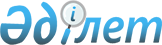 Об оказании социальной помощи на возмещение затрат на обучение на дому детей-инвалидов
					
			Утративший силу
			
			
		
					Решение 4 сессии Осакаровского районного маслихата Карагандинской области от 18 мая 2016 года № 55. Зарегистрировано Департаментом юстиции Карагандинской области 6 июня 2016 года № 3844. Утратило силу решением Осакаровского районного маслихата Карагандинской области от 31 марта 2023 года № 2/17
      Сноска. Утратило cилу решением Осакаровского районного маслихата Карагандинской области от 31.03.2023 № 2/17 (вводится в действие по истечении десяти календарных дней после дня его первого официального опубликования).
      В соответствии с Законами Республики Казахстан от 23 января 2001 года "О местном государственном управлении и самоуправлении в Республике Казахстан", от 13 апреля 2005 года "О социальной защите инвалидов в Республике Казахстан", от 11 июля 2002 года "О социальной и медико-педагогической коррекционной поддержке детей с ограниченными возможностями" Осакаровский районный маслихат РЕШИЛ:
      1. Возместить затраты на обучение на дому детей с ограниченными возможностями из числа инвалидов по индивидуальному учебному плану в размере одного целого двух десятых кратного месячного расчетного показателя в месяц на каждого ребенка-инвалида.
      Сноска. Пункт 1- в редакции решения Осакаровского районного маслихата Карагандинской области от 13.03.2019 № 620 (вводится в действие со дня первого официального опубликования).
      2. Установить следующие условия: 
      1) возмещение затрат на детей-инвалидов (кроме детей-инвалидов, находящихся на полном государственном обеспечении и детей-инвалидов, в отношении которых родители лишены родительских прав) предоставляется одному из родителей и иным законным представителям детей-инвалидов, обучающихся на дому, независимо от дохода семьи;
      2) возмещение затрат предоставляется с месяца обращения по месяц окончания учебного года; 
      3) возмещение затрат производится за истекший месяц по мере поступления финансирования. При наличии обстоятельств, повлекших прекращение возмещение затрат (достижение ребенком-инвалидом возраста 18 лет, смерть ребенка-инвалида, снятие инвалидности), выплата прекращается с месяца, следующего за тем, в котором наступили соответствующие обстоятельства.
      3. Государственному учреждению "Отдел занятости и социальных программ Осакаровского района" (Тулеуова А.А.) обеспечить возмещение затрат на обучение на дому детей с ограниченными возможностями из числа инвалидов по индивидуальному плану.
      4. Государственному учреждению "Отдел экономики и финансов Осакаровского района" (Темиров Е.Е.) разрешить вопрос по финансированию возмещения затрат на обучение на дому детей с ограниченными возможностями из числа инвалидов по индивидуальному учебному плану и в соответствии с планами финансирования по обязательствам и платежам в пределах средств, предусмотренных в местном бюджете. 
      5. Контроль за выполнением настоящего решения возложить на постоянную комиссию районного маслихата по социальной политике (Кобжанов Н.С.).
      6. Настоящее решение вводится в действие со дня первого официального опубликования.
      "СОГЛАСОВАНО"
      18 мая 2016 года
					© 2012. РГП на ПХВ «Институт законодательства и правовой информации Республики Казахстан» Министерства юстиции Республики Казахстан
				
      Председатель сессии

С. Кенжибаев

      Секретарь районного маслихата

К. Саккулаков

      Руководитель государственногоучреждения "Отдел занятости исоциальных программ Осакаровскогорайона"

А. Тулеуова
